Сигналы светофоров19. 1) Для регулирования движения транспортных средств применяются световые сигналы красного, жёлтого и зелёного цветов. Эти сигналы подаются в следующей последовательности:
а) красный, красный и жёлтый (одновременно), зелёный, жёлтый, c повторением соответствующего цикла;
b) красный, зелёный, жёлтый, c повторением соответствующего цикла;
2) Значения сигналов светофора для регулирования движения транспортных средств действуют на всю ширину проезжей части данного направления.
3) На дорогах с двумя или более полосами для движения в данном направлении, разделёнными продольной разметкой, светофоры могут устанавливаться над каждой полосой. В этой ситуации водители транспортных средств должны руководствоваться сигналом светофора, соответствующим той полосе, по которой они движутся.

Транспортные светофоры.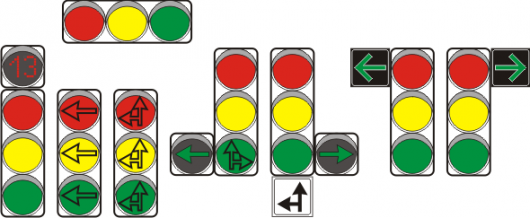 20. Световые сигналы для регулирования движения транспортных средств имеют следующие значения:
1) Красный сигнал запрещает движение. При включении красного сигнала светофора (кроме реверсивного), транспортные средства должны остановиться перед разметкой  1.12  (стоп-линией) и/или знаком  5.73 , либо перед обозначенным пешеходным переходом, а при их отсутствии - непосредственно перед светофором. Если светофор установлен над перекрёстком или на его противоположной стороне, при отсутствии стоп-линии (знака  5.73 ) или обозначенного пешеходного перехода транспортные средства должны остановиться перед перекрёстком, не создавая помех пешеходам.
На уровне красного сигнала трёхцветного светофора справа от этого сигнала может быть установлена дополнительная табличка со стрелкой зелёного цвета на чёрном фоне, которая направлена вправо (табличка  6.23.6 ). В этом влучае, после остановки транспортного средства на красный сигнал, соблюдая особую осторожность, разрешается движение в направлении стрелки.
2) Красный сигнал, включенный одновременно с жёлтым, не меняет его запрещающего значения и означает, что время, отведённое красному сигналу, истекает. Если время действия красного сигнала хронометрируется, участники дорожного движения могут руководствоваться показаниями хронометра, для того, чтобы, не создавая помех, своевременно начать движение. 
3) Зелёный сигнал разрешает движение. Зелёный мигающий сигнал также разрешает движение и одновременно информирует, что время его действия истекает и вскоре будет включен жёлтый сигнал. Если время действия зелёного сигнала хронометрируется, во избежание экстренного торможения или других экстремальных ситуаций, участники дорожного движения должны следить за показаниями хронометра, чтобы своевременно, до въезда на перекрёсток, принять решение относительно продолжения движения либо его прекращения.
4) Жёлтый сигнал предупреждает, что приближающиеся транспортные средства должны остановиться в местах, указанных в подпункте 1) настоящего пункта, за исключением транспортных средств, которые при включении сигнала находятся в непосредственной близости от этих мест и не могут остановиться, не прибегая к экстренному торможению.
5) Жёлтый мигающий сигнал разрешает движение и предупреждает, что перекрёсток или пешеходный переход является нерегулируемым и представляет опасность, что требует от водителей особой осторожности.

Светофор для обозначения
нерегулируемых перекрёстков
и пешеходных переходов.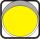 Перед переходом от регулируемого движения к нерегулируемому в светофорах для всех направлений движения через перекрёсток, включается красный сигнал.
6) Контурные стрелки чёрного цвета на фоне красного и жёлтого сигналов информируют о разрешённых направлениях движения при включении зелёного сигнала.
Контурная стрелка (контурные стрелки) чёрного цвета на фоне зелёного сигнала информирует (информируют) водителей о наличии дополнительной секции или соответствующего предписывающего знака и разрешает (разрешают) движение только в указанном направлении (указанных направлениях). Такое же значение имеет зелёный сигнал в виде стрелки на чёрном фоне в дополнительной секции светофора или стрелка (стрелки) на табличке 6.23.1 - 6.23.5. Стрелка, разрешающая поворот налево, разрешает и разворот.
7) При включении зелёного сигнала, водители транспортных средств:
а) могут начать движение только убедившись, что при этом не будут созданы помехи находящимся на перекрёстке транспортным средствам, независимо от направления их дальнейшего движения, а также пешеходам, которые завершают переход проезжей части;
b) не должны въезжать на перекрёсток, если в намеченном направлении движение затруднено или заблокировано, что не позволит им освободить перекрёсток до смены сигнала.
8) На участках дорог, где движение организовано по системе «зелёная волна», чтобы последовательно подъезжать к перекрёсткам на зелёный сигнал светофора, водители транспортных средств могут двигаться со скоростью, рекомендуемой знаком  5.52 .
21. На перекрёстках регулирование движения маршрутных транспортных средств, движущихся по предназначенным для них полосам, может осуществляться специальными светофорами с четырьмя сигналами белого цвета, расположенными в виде буквы «Т», независимо от регулирования движения других транспортных средств.

Светофор для регулирования движения
маршрутных транспортных средств.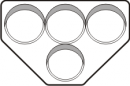 Движение разрешается только при включении нижнего сигнала одновременно с одним или несколькими верхними, из которых левый разрешает поворот налево, средний - движение прямо, правый - поворот направо. При включении только верхних сигналов движение запрещено.
22. 1) Для регулирования движения транспортных средств по полосам проезжей части, отделённым продольной разметкой  1.9 , движение по которым может быть временно изменено на противоположное, применяются светофоры со следующими сигналами: красный в виде двух скрещенных полос; жёлтый в виде стрелы, направленной по диагонали вправо; зелёный в виде стрелы, направленной вниз. Красный сигнал запрещает движение; жёлтый - информирует о предстоящей смене зелёного сигнала на красный и обязывает водителей перестроиться в указанном направлении, зелёный - разрешает движение.

Светофор для регулирования движения
по реверсивной полосе.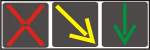 2) Для регулирования движения в местах сужения проезжей части (в случае проведения дорожных работ) и на территориях предприятий (организаций) применяются светофоры с двумя сигналами: красного и зёленого цветов.
Светофор для регулирования движения
в местах сужения проезжей части и
на территориях предприятий (организаций).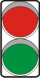 
23. 1) Световыми сигналами светофоров для регулирования движения пешеходов являются сигналы красного и зелёного цветов, а их включение скоординировано со световыми сигналами светофоров для регулирования движения транспортных средств.

Пешеходный светофор.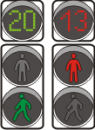 Зелёный сигнал выполнен в виде силуэта идущего пешехода, красный - в виде силуэта стоящего пешехода. Эти светофоры должны быть установлены таким образом, чтобы их сигналы не могли восприниматься как сигналы, регулирующие движение транспортных средств.
2) Зелёный сигнал разрешает переход.
Зелёный мигающий сигнал означает, что время, отведённое для перехода дороги, истекает.
3) Красный сигнал запрещает переход.
Пешеходы, которых красный сигнал застал на пешеходном переходе, должны закончить переход, однако, если на проезжей части имеется островок безопасности, они должны остановиться на нём и дождаться включения зелёного сигнала.
4) Для регулирования движения велосипедистов применяется светофор, на фоне сигналов которого изображён символ велосипеда, или светофор, под которым устанавливается табличка  6.6.7 .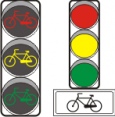 